Application to transfer vehicle between departmentsD15/854321.	Vehicle details1.	Vehicle details1.	Vehicle details1.	Vehicle details1.	Vehicle details1.	Vehicle details1.	Vehicle details1.	Vehicle details1.	Vehicle details1.	Vehicle details1.	Vehicle detailsVehicle registration:Make/Model:Make/Model:Make/Model:Make/Model:Lease number (TCV):Lease number (TCV):Date of transfer:Requested by (print name):Requested by (print name):Requested by (print name):Requested by (print name):Requested by (print name):Requested by (print name):Signature:Signature:Signature:Signature:2.	Exiting department2.	Exiting department2.	Exiting department2.	Exiting department2.	Exiting department2.	Exiting department2.	Exiting department2.	Exiting department2.	Exiting department2.	Exiting department2.	Exiting departmentDepartment name:Department name:Department name:Department name:Department name:Department name:Allocated to:Allocated to:Allocated to:Allocated to:Finishing odometer reading:Finishing odometer reading:Finishing odometer reading:Finishing odometer reading:Finishing odometer reading:Finishing odometer reading:Exiting VMB number:Exiting VMB number:Exiting VMB number:Exiting VMB number: If Executive Officer – HR Services notified Fuel Card cancelled If Executive Officer – HR Services notified Fuel Card cancelled If Executive Officer – HR Services notified Fuel Card cancelled If Executive Officer – HR Services notified Fuel Card cancelled If Executive Officer – HR Services notified Fuel Card cancelled If Executive Officer – HR Services notified Fuel Card cancelled3.	New department3.	New department3.	New department3.	New department3.	New department3.	New department3.	New department3.	New department3.	New department3.	New department3.	New departmentDepartment name:Department name:Department name:Department name:Department name:Garaging address:Garaging address:Garaging address:Garaging address:Cost centre:Cost centre:Cost centre:Cost centre:Cost centre: New VMB number: New VMB number: New VMB number: Machinery of Government  If Executive Officer – HR Services notified Fuel card ordered Machinery of Government  If Executive Officer – HR Services notified Fuel card ordered Machinery of Government  If Executive Officer – HR Services notified Fuel card ordered Machinery of Government  If Executive Officer – HR Services notified Fuel card ordered Machinery of Government  If Executive Officer – HR Services notified Fuel card ordered Machinery of Government  If Executive Officer – HR Services notified Fuel card ordered Machinery of Government  If Executive Officer – HR Services notified Fuel card ordered Machinery of Government  If Executive Officer – HR Services notified Fuel card ordered Machinery of Government  If Executive Officer – HR Services notified Fuel card ordered Machinery of Government  If Executive Officer – HR Services notified Fuel card ordered Machinery of Government  If Executive Officer – HR Services notified Fuel card orderedOnce both exiting and new department details have been completed, please return completed form to cars@vicfleet.vic.gov.au.Once both exiting and new department details have been completed, please return completed form to cars@vicfleet.vic.gov.au.Once both exiting and new department details have been completed, please return completed form to cars@vicfleet.vic.gov.au.Once both exiting and new department details have been completed, please return completed form to cars@vicfleet.vic.gov.au.ororororDepartment of Treasury and Finance
5/1 Treasury Place
Melbourne  Vic  3000Department of Treasury and Finance
5/1 Treasury Place
Melbourne  Vic  3000Department of Treasury and Finance
5/1 Treasury Place
Melbourne  Vic  3000VicFleet use only Notify new Fleet Manager VicFleet Finance Accountant VLMS garaging address update Change in TRIM VicRoads Notify manufacturer Master File – VMB Number Change (if Machinery of Government) Master File – VMB Number Change (if Machinery of Government) Master File – VMB Number Change (if Machinery of Government)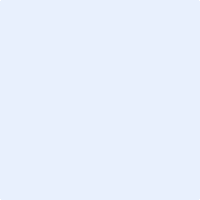 